Администрация городского округа муниципального образования «город Саянск»ПОСТАНОВЛЕНИЕВ целях приведения муниципальной программы «Формирование современной городской среды на территории муниципального образования «город Саянск» на 2018-2022 годы» в соответствие с действующим законодательством, руководствуясь Бюджетным кодексом Российской Федерации, пунктом 3.4 раздела 3 Порядка разработки муниципальных программ, формирования, реализации и оценки эффективности указанных программ муниципального образования «город Саянск», утвержденного постановлением администрации городского округа муниципального образования «город Саянск» от 27.07.2018 №110-37-767-18, статьей 16 Федерального закона от 06.10.2003 №131-ФЗ «Об общих принципах организации местного самоуправления в Российской Федерации», статьями 32, 38 Устава муниципального образования «город Саянск», администрация городского округа муниципального образования «город Саянск»  П О С Т А Н О В Л Я Е Т:1. Внести в постановление администрации городского округа муниципального образования «город Саянск» от 29.12.2017 № 110-37-1378-17   «Об утверждении муниципальной программы  «Формирование современной городской среды на территории муниципального образования «город Саянск» на 2018-2022 годы» (далее – постановление), в редакции от 29.03.2018 № 110-37-279-18 (опубликовано в газете «Саянские зори» от 11.01.2018 №1, вкладыш «Официальная информация», страница 8-10; от 05.04.2018 № 13, вкладыш, «Официальная информация», страница 11-12) следующие изменения:1.1. В наименовании постановления слова «на 2018-2022 годы» - исключить.1.2. В пункте 1 постановления слова «на 2018-2022 годы» - исключить.1.3. В пункте 2 постановления слова «на 2018-2022 годы» - исключить.1.4. В пункте 3 постановления слова «на 2018-2022 годы» - исключить.2. Внести в Приложение к постановлению следующие изменения:2.1. В наименовании муниципальной программы слова «на 2018-2022 годы» - исключить.2.2. «ПАСПОРТ» муниципальной программы изложить в следующей редакции:«Глава 1. ПАСПОРТ МУНИЦИПАЛЬНОЙ ПРОГРАММЫ2.3. Главу 1. «ХАРАКТЕРИСТИКА ТЕКУЩЕГО СОСТОЯНИЯ СФЕРЫ БЛАГОУСТРОЙСТВА  В МУНИЦИПАЛЬНОМ ОБРАЗОВАНИИ «ГОРОД САЯНСК» изложить в следующей редакции: «Глава 2. ХАРАКТЕРИСТИКА ТЕКУЩЕГО СОСТОЯНИЯ СФЕРЫ БЛАГОУСТРОЙСТВА  В МУНИЦИПАЛЬНОМ ОБРАЗОВАНИИ «ГОРОД САЯНСК»Благоустройство и озеленение территорий муниципального образования «город Саянск», в том числе, территорий соответствующего функционального назначения (площадей, улиц, пешеходных зон, скверов, парков, иных территорий) (далее – общественные территории) и дворовых территорий – одна из актуальных проблем современного градостроительства и муниципального хозяйства. Именно в этой сфере создаются условия для здоровой, комфортной и удобной жизни населения. Основным фактором, влияющим на благоустройство территории города Саянска, является недостаточная обеспеченность города элементами благоустройства (автомобильные парковки, урны, скамейки, освещение, детские и спортивные площадки).В условиях повышенных нагрузок, дискомфортности городов из-за загрязнения воздушной среды выбросами автотранспорта благоустройство населенных пунктов приобретает особое значение. Благоустройство является важнейшей сферой деятельности муниципального хозяйства. Именно в этой сфере создаются условия для здоровой, комфортной, удобной жизни как для отдельного человека по месту проживания, так и для всех жителей города. За последние годы наблюдаются качественные изменения в эстетическом облике города Саянска, которые достигнуты путем системного подхода к проблеме благоустройства города с помощью реализации муниципальных и ведомственных целевых программ. Сведения о текущих показателях (индикаторах) состояния благоустройства в муниципальном образовании «город Саянск» за период, составляющий не менее 3 лет, предшествующих году начала реализации муниципальной программы, представлены в таблице № 1.Таблица № 1Сведения о текущих показателях (индикаторах) состояния благоустройства в муниципальном образовании «город Саянск»В целях организации процесса комплексного благоустройства, проведена оценка состояния (инвентаризация) сферы благоустройства на территории города Саянска, по результатам которой определены ключевые проблемы и общее состояние городской среды.В существующем жилищном фонде на территории муниципального образования объекты благоустройства дворов за многолетний период эксплуатации пришли в ветхое состояние, и не отвечают современным требованиям.Так, состояние наружного освещения города Саянска, в том числе дворовых территорий, требует качественного улучшения. Это вызвано тем, что физическое устаревание оборудования значительно опережает темпы объемов его строительства, капитального ремонта и модернизации. Сложившееся отставание необходимо устранять, учитывая, что наружное освещение является важным компонентом комфорта и безопасности людей в темное время суток.Кроме того, пришло в негодность асфальтобетонное покрытие внутри дворовых проездов и тротуаров. Отсутствуют специально оборудованные стоянки для автомобилей, что приводит к их хаотичной парковке, в некоторых случаях даже на зеленой зоне. Проведение работ по строительству автостоянок на дворовых территориях, расширению существующих парковок позволит в дальнейшем «разгрузить» дворовые территории и обеспечить комфортные условия проживания для жителей многоквартирных домов.В большинстве дворов отсутствует необходимый набор малых архитектурных форм и обустроенные детские и спортивные площадки. Так, на сегодняшний день на территории муниципального образования проживает порядка 40648 человек.Количество дворовых территорий многоквартирных домов  составляет 134 единицы площадью 1148,5  тыс. кв.м., из них количество полностью благоустроенных дворовых территорий по состоянию на 01.12.2017 года составляет 45 единицы площадью 304,8 тыс. кв.м. Таким образом, доля благоустроенных дворовых территорий составляет 33,6 %.Численность населения, проживающего в жилом фонде с благоустроенными дворовыми территориями составляет 10 080 человек – 25%.В наибольшей степени востребованными являются мероприятия по оснащению дворовых территорий тротуарами (дорожно-тропиночной сетью), временными парковками для автомобилей, качественными проездами. Ранее осуществляемые на территории города Саянска мероприятия по благоустройству дворовых территорий, позволили обеспечить дворы многоквартирных жилых домов детскими площадками, что в значительной степени снизило потребность в их обустройстве в рамках реализации муниципальной программы. Тем не менее, исходя из количества таких площадок остается актуальной необходимость обустройства детских, спортивных площадок на территории города, которая должна учитываться при разработке дизайн - проектов благоустройства дворовых и общественных территорий.Кроме того, существует потребность в обеспечении не только функционального наполнения дворовых территорий многоквартирных домов (обустройство детских и спортивных площадок), но и организации площадок, специально оборудованных для отдыха, общения и проведения досуга разными группами населения и обеспечивающих комфортное времяпрепровождение (наличие зон с сидячими местами, удобные скамейки для отдыха, привлекательный вид).В рамках реализации муниципальной программы в 2017 году благоустроено 12 дворовых территорий, площадью 92 тыс. кв.м.Архитектурно – художественной и эстетической ценностью являются площади и парки. В муниципальном образовании на сегодняшний день общественные территории потеряли эстетический вид и нуждаются в ремонте. Тротуарная часть пришла в негодность, в большинстве отсутствует необходимый набор малых архитектурных форм, отсутствуют инженерные коммуникации, недостаточное освещение, слабо развита инфраструктура для обеспечения комфортного отдыха жителей (отсутствуют прогулочные дорожки, трассы для велосипедов и роликов и т.д.). Так, на сегодняшний день на территории муниципального образования насчитывается 88 общественных территорий площадью 159,3 га, из них количество благоустроенных общественных территорий по состоянию на 01.12.2017 года составляет – 71 единицы площадью 109,7 га. – 68,8%.В рамках реализации муниципальной программы  в 2017 году благоустроено 4 общественные территории, завершен первый этап обустройства парка Зеленый, благоустройство которого продолжится в 2018 году.В целях создания условий для повышения гражданской активности населения, организаций и вовлечения общественности в реализацию мероприятий по формированию современной городской среды города Саянска, проводится активная работа по информированию населения, в том числе с вовлечением в этот процесс управляющих организаций города, с целью привлечения как можно большего количества жителей многоквартирных домов к участию в разработке и реализации проектов благоустройства. Ключевую роль в создании и управлении городской средой играет участие жителей города в обсуждении проектов благоустройства дворовых территорий и общественных пространств (площадей, улиц, пешеходных зон, скверов, парков, иных территорий). Подход к формированию качественной городской среды, обеспечивающей комфорт повседневной городской жизни для различных слоев населения, включает в себя взаимодействие с организациями и физическими лицами также по вопросу реализации мероприятий муниципальной программы, не требующих специального финансирования из местного бюджета (ликвидация вывесок, баннеров, объявлений, нарушающих архитектурный облик зданий, введение удобной нумерации зданий, разработка правил уборки территорий, прилегающих к коммерческим объектам и т. д.), а также по вопросу благоустройства территорий индивидуальной жилой застройки и территорий в ведении юридических лиц и индивидуальных предпринимателей в соответствии с требованиями Правил благоустройства.Реализация мероприятий муниципальной программы в 2018-2022 годах позволит создать благоприятные условия проживания жителей города, сформирует активную гражданскую позицию населения посредством его участия в благоустройстве дворовых территорий, повысит уровень и качество жизни граждан.».2.4. В наименовании главы 2 «ЦЕЛИ И ЗАДАЧИ МУНИЦИПАЛЬНОЙ ПРОГРАММЫ» цифру «2» заменить цифрой «3».2.5. Абзац 9 главы 2 «ЦЕЛИ И ЗАДАЧИ МУНИЦИПАЛЬНОЙ ПРОГРАММЫ»  – исключить.2.6. Главу 3 «ОБЪЕМЫ И ИСТОЧНИКИ ФИНАНСИРОВАНИЯ» изложить в следующей редакции:«Глава 4. ОБЪЕМЫ И ИСТОЧНИКИ ФИНАНСИРОВАНИЯОснованием для привлечения средств федерального бюджета, средств субсидий из областного бюджета является государственная программа Иркутской области «Формирование современной городской среды на 2018-2022 годы», утвержденная постановлением Правительства Иркутской области от 31.08.2017 № 568-пп. Общий объем финансирования муниципальной программы составляет: 27261,8 тыс. рублей. Ресурсное обеспечение реализации муниципальной программы приведено в таблице № 2. Таблица № 2Ресурсное обеспечение реализации муниципальной программы 2.7. В наименовании главы 4 «ОСНОВНЫЕ МЕРОПРИЯТИЯ МУНИЦИПАЛЬНОЙ ПРОГРАММЫ» цифру «4» заменить цифрой «5».2.8. Главу 5 «ОЖИДАЕМЫЕ РЕЗУЛЬТАТЫ МУНИЦИПАЛЬНОЙ ПРОГРАММЫ изложить в следующей редакции:«Глава 6. ОЖИДАЕМЫЕ РЕЗУЛЬТАТЫ МУНИЦИПАЛЬНОЙ ПРОГРАММЫПроведение мероприятий, предусмотренных муниципальной программой, создаст необходимый минимальный уровень комфортной среды для жителей многоквартирных домов, условия для культурно-досуговой деятельности, отдыха и занятий спортом для всех жителей города. Показатели результативности муниципальной программы2.9. В наименовании главы 6 «ОЦЕНКА РИСКОВ И СИСТЕМА РЕАГИРОВАНИЯ НА РИСКИ РЕАЛИЗАЦИИ МУНИЦИПАЛЬНОЙ ПРОГРАММЫ» цифру «6» заменить цифрой «7».3. Приложение № 1 к муниципальной программе «Формирование современной городской среды на территории муниципального образования «город Саянск» на 2018-2022 годы» (далее - Приложение № 1 к муниципальной программе), изложить в редакции приложения № 1 к настоящему постановлению.4. Приложение № 2 к муниципальной программе «Формирование современной городской среды на территории муниципального образования «город Саянск» на 2018-2022 годы» (далее - Приложение № 2 к муниципальной программе), изложить в редакции приложения № 2 к настоящему постановлению.5. Приложение № 3 к муниципальной программе «Формирование современной городской среды на территории муниципального образования «город Саянск» на 2018-2022 годы» (далее - Приложение № 3 к муниципальной программе), изложить в редакции приложения № 3 к настоящему постановлению.6. Приложение № 5 к муниципальной программе «Формирование современной городской среды на территории муниципального образования «город Саянск» на 2018-2022 годы» (далее - Приложение № 5 к муниципальной программе), изложить в редакции приложения № 4 к настоящему постановлению.7. Признать утратившим силу постановление администрации городского округа муниципального образования «город Саянск» от 29.03.2018 № 110-37-279-18 «О внесении изменений в Приложение 3 к муниципальной программе «Формирование современной городской среды на территории муниципального образования «город Саянск» на 2018-2022 годы», утвержденную постановлением администрации городского округа муниципального образования «город Саянск» от 29.12.2017 № 110-37-1378-17 «Об утверждении муниципальной программы «Формирование современной городской среды на территории муниципального образования «город Саянск» на 2018-2022 годы» (опубликовано в газете «Саянские зори» от 05.04.2018 № 13, вкладыш, «Официальная информация», страница 11-12).8. Опубликовать настоящее постановление в газете «Саянские зори» и разместить на официальном сайте администрации городского округа муниципального образования «город Саянск» в информационно - телекоммуникационной сети «Интернет».9. Контроль исполнения настоящего постановления возложить на заместителя мэра городского округа по вопросам жизнеобеспечения города -председателя Комитета по жилищно-коммунальному хозяйству, транспорту и связи администрации городского округа муниципального образования «город Саянск». 10.	 Настоящее постановление вступает в силу после дня его официального опубликования.Мэр городского округа   муниципальногообразования «город Саянск»                                                       О.В. БоровскийЖукова С.Ю.5-26-77Приложение № 1к постановлению администрации городского округа муниципального образования «город Саянск»                              от  ______________  № _______________Приложение № 1к муниципальной программе «Формирование современной городской средына территории муниципального образования«город Саянск» Адресный перечень дворовых территорий многоквартирных домов, подлежащих благоустройству в 2018 - 2022 годах (адресный перечень на 2018 год сформирован в соответствии с предложениями, поступившими в рамках общественного обсуждения проекта муниципальной программы в период с 23.08.2017г. по 23.09.2017г.)Приложение № 2к постановлению администрации городского округа муниципального образования «город Саянск»                              от  ______________  № _______________Приложение № 2к муниципальной программе «Формирование современной городской средына территории муниципального образования«город Саянск»ВИЗУАЛИЗИРОВАННЫЙ ПЕРЕЧЕНЬ ОБРАЗЦОВ ЭЛЕМЕНТОВ БЛАГОУСТРОЙСТВА, ПРЕДЛАГАЕМЫХ К РАЗМЕЩЕНИЮ НА ДВОРОВОЙ ТЕРРИТОРИИ, СФОРМИРОВАННЫЙ ИСХОДЯ ИЗ МИНИМАЛЬНОГО  И ДОПОЛНИТЕЛЬНОГО ПЕРЕЧНЯ РАБОТ ПО БЛАГОУСТРОЙСТВУ По минимальному перечню работ по благоустройству дворовых территорий:Скамья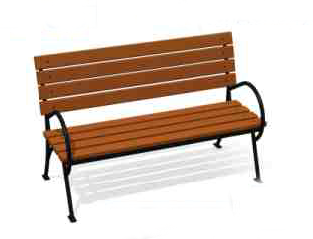 Длина – 2000 мм.;  Ширина – 700 мм.;Высота – 900 мм.Урна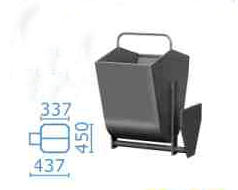 Высота – 600 мм.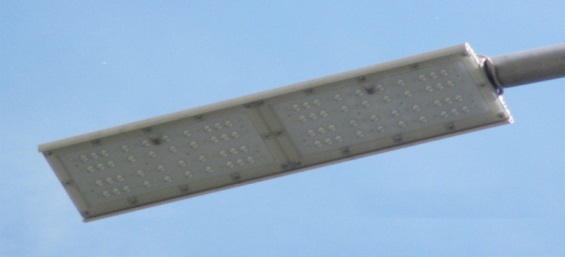 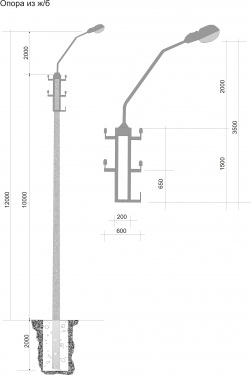 Приложение № 3к постановлению администрации городского округа муниципального образования «город Саянск»                              от  ______________  № _______________Приложение № 3к муниципальной программе «Формирование современной городской средына территории муниципального образования«город Саянск»Адресный перечень общественных территорий, подлежащих благоустройству в 2018 – 2022 годах (адресный перечень сформирован по итогам рейтингового голосования, проведенного 18.03.2018 г)Приложение № 4к постановлению администрации городского округа муниципального образования «город Саянск»                              от  ______________  № _______________Приложение № 5к муниципальной программе «Формирование современной городской средына территории муниципального образования«город Саянск» СИСТЕМА МЕРОПРИЯТИЙ МУНИЦИПАЛЬНОЙ ПРОГРАММЫ(Сведения об основных мероприятиях, составе и значениях целевых показателях (индикаторах) муниципальной программы)Мэр городского округа   муниципальногообразования «город Саянск»                                                                                    О.В. БоровскийОт№г.Саянскг.Саянскг.Саянскг.СаянскО внесении изменений в постановление администрации городского округа муниципального образования «город Саянск» от 29.12.2017 № 110-37-1378-17 «Об утверждении муниципальной программы «Формирование современной городской среды на территории муниципального образования «город Саянск» на 2018-2022 годы»№ п/пНаименование характеристик муниципальной программыСодержание характеристик муниципальной программыСодержание характеристик муниципальной программыСодержание характеристик муниципальной программыСодержание характеристик муниципальной программыСодержание характеристик муниципальной программыСодержание характеристик муниципальной программыСодержание характеристик муниципальной программы1.Правовое основание разработки муниципальной программыСтатья 179 Бюджетного кодекса Российской Федерации;    Постановление администрации городского округа муниципального образования «город  Саянск» от 27.07.2018         № 110-37-767-18 «Об утверждении Порядка разработки муниципальных программ, формирования, реализации и оценки эффективности указанных программ муниципального образования «город Саянск»;    Постановление Правительства Российской Федерации от 10.02.2017 № 169 «Об утверждении Правил предоставления и распределения субсидий из федерального бюджета бюджетам субъектов Российской Федерации на поддержку государственных программ субъектов Российской Федерации и муниципальных программ формирования современной городской среды»;    Методические рекомендации по подготовке государственных программ субъектов Российской Федерации и муниципальных программ формирования современной городской среды в рамках реализации приоритетного проекта «Формирование комфортной городской среды» на 2018-2022 годы», утвержденными приказом     Министерства строительства и жилищно-коммунального хозяйства Российской Федерации от 06.04.2017 № 691/пр;    Постановление администрации городского округа муниципального образования «город Саянск» от 18.08.2017 № 110-37-856-17 «Об утверждении Порядка общественного обсуждения проекта муниципальной программы «Формирование современной городской среды на территории муниципального образования «город Саянск» на 2018-2022 годы»;    Постановление администрации городского округа муниципального образования «город Саянск» от 18.08.2017 № 110-37-855-17 «Об утверждении Порядка и сроков предоставления, рассмотрения и оценки предложений граждан, организаций по включению территорий муниципального образования в проект муниципальной программы «Формирование современной городской среды на территории муниципального образования «город Саянск» на 2018-2022 годы»;         Постановление администрации городского округа муниципального образования «город Саянск»                  от 31.07.2017 № 110-37-797-17 «Об утверждении Положения о комиссии по проведению инвентаризации территорий муниципального образования «город Саянск» и состава муниципальной инвентаризационной комиссии».Статья 179 Бюджетного кодекса Российской Федерации;    Постановление администрации городского округа муниципального образования «город  Саянск» от 27.07.2018         № 110-37-767-18 «Об утверждении Порядка разработки муниципальных программ, формирования, реализации и оценки эффективности указанных программ муниципального образования «город Саянск»;    Постановление Правительства Российской Федерации от 10.02.2017 № 169 «Об утверждении Правил предоставления и распределения субсидий из федерального бюджета бюджетам субъектов Российской Федерации на поддержку государственных программ субъектов Российской Федерации и муниципальных программ формирования современной городской среды»;    Методические рекомендации по подготовке государственных программ субъектов Российской Федерации и муниципальных программ формирования современной городской среды в рамках реализации приоритетного проекта «Формирование комфортной городской среды» на 2018-2022 годы», утвержденными приказом     Министерства строительства и жилищно-коммунального хозяйства Российской Федерации от 06.04.2017 № 691/пр;    Постановление администрации городского округа муниципального образования «город Саянск» от 18.08.2017 № 110-37-856-17 «Об утверждении Порядка общественного обсуждения проекта муниципальной программы «Формирование современной городской среды на территории муниципального образования «город Саянск» на 2018-2022 годы»;    Постановление администрации городского округа муниципального образования «город Саянск» от 18.08.2017 № 110-37-855-17 «Об утверждении Порядка и сроков предоставления, рассмотрения и оценки предложений граждан, организаций по включению территорий муниципального образования в проект муниципальной программы «Формирование современной городской среды на территории муниципального образования «город Саянск» на 2018-2022 годы»;         Постановление администрации городского округа муниципального образования «город Саянск»                  от 31.07.2017 № 110-37-797-17 «Об утверждении Положения о комиссии по проведению инвентаризации территорий муниципального образования «город Саянск» и состава муниципальной инвентаризационной комиссии».Статья 179 Бюджетного кодекса Российской Федерации;    Постановление администрации городского округа муниципального образования «город  Саянск» от 27.07.2018         № 110-37-767-18 «Об утверждении Порядка разработки муниципальных программ, формирования, реализации и оценки эффективности указанных программ муниципального образования «город Саянск»;    Постановление Правительства Российской Федерации от 10.02.2017 № 169 «Об утверждении Правил предоставления и распределения субсидий из федерального бюджета бюджетам субъектов Российской Федерации на поддержку государственных программ субъектов Российской Федерации и муниципальных программ формирования современной городской среды»;    Методические рекомендации по подготовке государственных программ субъектов Российской Федерации и муниципальных программ формирования современной городской среды в рамках реализации приоритетного проекта «Формирование комфортной городской среды» на 2018-2022 годы», утвержденными приказом     Министерства строительства и жилищно-коммунального хозяйства Российской Федерации от 06.04.2017 № 691/пр;    Постановление администрации городского округа муниципального образования «город Саянск» от 18.08.2017 № 110-37-856-17 «Об утверждении Порядка общественного обсуждения проекта муниципальной программы «Формирование современной городской среды на территории муниципального образования «город Саянск» на 2018-2022 годы»;    Постановление администрации городского округа муниципального образования «город Саянск» от 18.08.2017 № 110-37-855-17 «Об утверждении Порядка и сроков предоставления, рассмотрения и оценки предложений граждан, организаций по включению территорий муниципального образования в проект муниципальной программы «Формирование современной городской среды на территории муниципального образования «город Саянск» на 2018-2022 годы»;         Постановление администрации городского округа муниципального образования «город Саянск»                  от 31.07.2017 № 110-37-797-17 «Об утверждении Положения о комиссии по проведению инвентаризации территорий муниципального образования «город Саянск» и состава муниципальной инвентаризационной комиссии».Статья 179 Бюджетного кодекса Российской Федерации;    Постановление администрации городского округа муниципального образования «город  Саянск» от 27.07.2018         № 110-37-767-18 «Об утверждении Порядка разработки муниципальных программ, формирования, реализации и оценки эффективности указанных программ муниципального образования «город Саянск»;    Постановление Правительства Российской Федерации от 10.02.2017 № 169 «Об утверждении Правил предоставления и распределения субсидий из федерального бюджета бюджетам субъектов Российской Федерации на поддержку государственных программ субъектов Российской Федерации и муниципальных программ формирования современной городской среды»;    Методические рекомендации по подготовке государственных программ субъектов Российской Федерации и муниципальных программ формирования современной городской среды в рамках реализации приоритетного проекта «Формирование комфортной городской среды» на 2018-2022 годы», утвержденными приказом     Министерства строительства и жилищно-коммунального хозяйства Российской Федерации от 06.04.2017 № 691/пр;    Постановление администрации городского округа муниципального образования «город Саянск» от 18.08.2017 № 110-37-856-17 «Об утверждении Порядка общественного обсуждения проекта муниципальной программы «Формирование современной городской среды на территории муниципального образования «город Саянск» на 2018-2022 годы»;    Постановление администрации городского округа муниципального образования «город Саянск» от 18.08.2017 № 110-37-855-17 «Об утверждении Порядка и сроков предоставления, рассмотрения и оценки предложений граждан, организаций по включению территорий муниципального образования в проект муниципальной программы «Формирование современной городской среды на территории муниципального образования «город Саянск» на 2018-2022 годы»;         Постановление администрации городского округа муниципального образования «город Саянск»                  от 31.07.2017 № 110-37-797-17 «Об утверждении Положения о комиссии по проведению инвентаризации территорий муниципального образования «город Саянск» и состава муниципальной инвентаризационной комиссии».Статья 179 Бюджетного кодекса Российской Федерации;    Постановление администрации городского округа муниципального образования «город  Саянск» от 27.07.2018         № 110-37-767-18 «Об утверждении Порядка разработки муниципальных программ, формирования, реализации и оценки эффективности указанных программ муниципального образования «город Саянск»;    Постановление Правительства Российской Федерации от 10.02.2017 № 169 «Об утверждении Правил предоставления и распределения субсидий из федерального бюджета бюджетам субъектов Российской Федерации на поддержку государственных программ субъектов Российской Федерации и муниципальных программ формирования современной городской среды»;    Методические рекомендации по подготовке государственных программ субъектов Российской Федерации и муниципальных программ формирования современной городской среды в рамках реализации приоритетного проекта «Формирование комфортной городской среды» на 2018-2022 годы», утвержденными приказом     Министерства строительства и жилищно-коммунального хозяйства Российской Федерации от 06.04.2017 № 691/пр;    Постановление администрации городского округа муниципального образования «город Саянск» от 18.08.2017 № 110-37-856-17 «Об утверждении Порядка общественного обсуждения проекта муниципальной программы «Формирование современной городской среды на территории муниципального образования «город Саянск» на 2018-2022 годы»;    Постановление администрации городского округа муниципального образования «город Саянск» от 18.08.2017 № 110-37-855-17 «Об утверждении Порядка и сроков предоставления, рассмотрения и оценки предложений граждан, организаций по включению территорий муниципального образования в проект муниципальной программы «Формирование современной городской среды на территории муниципального образования «город Саянск» на 2018-2022 годы»;         Постановление администрации городского округа муниципального образования «город Саянск»                  от 31.07.2017 № 110-37-797-17 «Об утверждении Положения о комиссии по проведению инвентаризации территорий муниципального образования «город Саянск» и состава муниципальной инвентаризационной комиссии».Статья 179 Бюджетного кодекса Российской Федерации;    Постановление администрации городского округа муниципального образования «город  Саянск» от 27.07.2018         № 110-37-767-18 «Об утверждении Порядка разработки муниципальных программ, формирования, реализации и оценки эффективности указанных программ муниципального образования «город Саянск»;    Постановление Правительства Российской Федерации от 10.02.2017 № 169 «Об утверждении Правил предоставления и распределения субсидий из федерального бюджета бюджетам субъектов Российской Федерации на поддержку государственных программ субъектов Российской Федерации и муниципальных программ формирования современной городской среды»;    Методические рекомендации по подготовке государственных программ субъектов Российской Федерации и муниципальных программ формирования современной городской среды в рамках реализации приоритетного проекта «Формирование комфортной городской среды» на 2018-2022 годы», утвержденными приказом     Министерства строительства и жилищно-коммунального хозяйства Российской Федерации от 06.04.2017 № 691/пр;    Постановление администрации городского округа муниципального образования «город Саянск» от 18.08.2017 № 110-37-856-17 «Об утверждении Порядка общественного обсуждения проекта муниципальной программы «Формирование современной городской среды на территории муниципального образования «город Саянск» на 2018-2022 годы»;    Постановление администрации городского округа муниципального образования «город Саянск» от 18.08.2017 № 110-37-855-17 «Об утверждении Порядка и сроков предоставления, рассмотрения и оценки предложений граждан, организаций по включению территорий муниципального образования в проект муниципальной программы «Формирование современной городской среды на территории муниципального образования «город Саянск» на 2018-2022 годы»;         Постановление администрации городского округа муниципального образования «город Саянск»                  от 31.07.2017 № 110-37-797-17 «Об утверждении Положения о комиссии по проведению инвентаризации территорий муниципального образования «город Саянск» и состава муниципальной инвентаризационной комиссии».Статья 179 Бюджетного кодекса Российской Федерации;    Постановление администрации городского округа муниципального образования «город  Саянск» от 27.07.2018         № 110-37-767-18 «Об утверждении Порядка разработки муниципальных программ, формирования, реализации и оценки эффективности указанных программ муниципального образования «город Саянск»;    Постановление Правительства Российской Федерации от 10.02.2017 № 169 «Об утверждении Правил предоставления и распределения субсидий из федерального бюджета бюджетам субъектов Российской Федерации на поддержку государственных программ субъектов Российской Федерации и муниципальных программ формирования современной городской среды»;    Методические рекомендации по подготовке государственных программ субъектов Российской Федерации и муниципальных программ формирования современной городской среды в рамках реализации приоритетного проекта «Формирование комфортной городской среды» на 2018-2022 годы», утвержденными приказом     Министерства строительства и жилищно-коммунального хозяйства Российской Федерации от 06.04.2017 № 691/пр;    Постановление администрации городского округа муниципального образования «город Саянск» от 18.08.2017 № 110-37-856-17 «Об утверждении Порядка общественного обсуждения проекта муниципальной программы «Формирование современной городской среды на территории муниципального образования «город Саянск» на 2018-2022 годы»;    Постановление администрации городского округа муниципального образования «город Саянск» от 18.08.2017 № 110-37-855-17 «Об утверждении Порядка и сроков предоставления, рассмотрения и оценки предложений граждан, организаций по включению территорий муниципального образования в проект муниципальной программы «Формирование современной городской среды на территории муниципального образования «город Саянск» на 2018-2022 годы»;         Постановление администрации городского округа муниципального образования «город Саянск»                  от 31.07.2017 № 110-37-797-17 «Об утверждении Положения о комиссии по проведению инвентаризации территорий муниципального образования «город Саянск» и состава муниципальной инвентаризационной комиссии».2.Ответственный исполнитель муниципальной программы Комитет по жилищно-коммунальному хозяйству, транспорту и связи администрации городского округа муниципального образования «город Саянск» (далее – Комитет по ЖКХ, транспорту и связи)Комитет по жилищно-коммунальному хозяйству, транспорту и связи администрации городского округа муниципального образования «город Саянск» (далее – Комитет по ЖКХ, транспорту и связи)Комитет по жилищно-коммунальному хозяйству, транспорту и связи администрации городского округа муниципального образования «город Саянск» (далее – Комитет по ЖКХ, транспорту и связи)Комитет по жилищно-коммунальному хозяйству, транспорту и связи администрации городского округа муниципального образования «город Саянск» (далее – Комитет по ЖКХ, транспорту и связи)Комитет по жилищно-коммунальному хозяйству, транспорту и связи администрации городского округа муниципального образования «город Саянск» (далее – Комитет по ЖКХ, транспорту и связи)Комитет по жилищно-коммунальному хозяйству, транспорту и связи администрации городского округа муниципального образования «город Саянск» (далее – Комитет по ЖКХ, транспорту и связи)Комитет по жилищно-коммунальному хозяйству, транспорту и связи администрации городского округа муниципального образования «город Саянск» (далее – Комитет по ЖКХ, транспорту и связи)3.Соисполнители муниципальной программы Комитет по архитектуре и градостроительству администрации муниципального образования «город Саянск (далее - Комитет по архитектуре);   Муниципальное учреждение «Служба  подготовки и  обеспечения градостроительной  деятельности городского округа муниципального образования «город Саянск» (далее – СПиОГД);Администрация городского округа муниципального образования «город Саянск»Комитет по архитектуре и градостроительству администрации муниципального образования «город Саянск (далее - Комитет по архитектуре);   Муниципальное учреждение «Служба  подготовки и  обеспечения градостроительной  деятельности городского округа муниципального образования «город Саянск» (далее – СПиОГД);Администрация городского округа муниципального образования «город Саянск»Комитет по архитектуре и градостроительству администрации муниципального образования «город Саянск (далее - Комитет по архитектуре);   Муниципальное учреждение «Служба  подготовки и  обеспечения градостроительной  деятельности городского округа муниципального образования «город Саянск» (далее – СПиОГД);Администрация городского округа муниципального образования «город Саянск»Комитет по архитектуре и градостроительству администрации муниципального образования «город Саянск (далее - Комитет по архитектуре);   Муниципальное учреждение «Служба  подготовки и  обеспечения градостроительной  деятельности городского округа муниципального образования «город Саянск» (далее – СПиОГД);Администрация городского округа муниципального образования «город Саянск»Комитет по архитектуре и градостроительству администрации муниципального образования «город Саянск (далее - Комитет по архитектуре);   Муниципальное учреждение «Служба  подготовки и  обеспечения градостроительной  деятельности городского округа муниципального образования «город Саянск» (далее – СПиОГД);Администрация городского округа муниципального образования «город Саянск»Комитет по архитектуре и градостроительству администрации муниципального образования «город Саянск (далее - Комитет по архитектуре);   Муниципальное учреждение «Служба  подготовки и  обеспечения градостроительной  деятельности городского округа муниципального образования «город Саянск» (далее – СПиОГД);Администрация городского округа муниципального образования «город Саянск»Комитет по архитектуре и градостроительству администрации муниципального образования «город Саянск (далее - Комитет по архитектуре);   Муниципальное учреждение «Служба  подготовки и  обеспечения градостроительной  деятельности городского округа муниципального образования «город Саянск» (далее – СПиОГД);Администрация городского округа муниципального образования «город Саянск»4.Цель муниципальной программы Обеспечение комплексного развития городского среды и повышение уровня благоустройства на территории муниципального образования «город Саянск»Обеспечение комплексного развития городского среды и повышение уровня благоустройства на территории муниципального образования «город Саянск»Обеспечение комплексного развития городского среды и повышение уровня благоустройства на территории муниципального образования «город Саянск»Обеспечение комплексного развития городского среды и повышение уровня благоустройства на территории муниципального образования «город Саянск»Обеспечение комплексного развития городского среды и повышение уровня благоустройства на территории муниципального образования «город Саянск»Обеспечение комплексного развития городского среды и повышение уровня благоустройства на территории муниципального образования «город Саянск»Обеспечение комплексного развития городского среды и повышение уровня благоустройства на территории муниципального образования «город Саянск»5. Задачи муниципальной программыповышение уровня благоустройства дворовых территорий многоквартирных домов;повышение уровня благоустройства общественных территорий, мест массового отдыха населения (городских парков);повышение уровня благоустройства объектов недвижимого имущества (включая объекты незавершенного строительства) и земельных участков, находящихся в собственности (пользовании) юридических лиц и индивидуальных предпринимателей;повышение уровня благоустройства индивидуальных жилых домов и земельных участков, предоставленных для их размещения;повышение уровня вовлеченности заинтересованных граждан, организаций в реализацию мероприятий по благоустройству территории города Саянскаповышение уровня благоустройства дворовых территорий многоквартирных домов;повышение уровня благоустройства общественных территорий, мест массового отдыха населения (городских парков);повышение уровня благоустройства объектов недвижимого имущества (включая объекты незавершенного строительства) и земельных участков, находящихся в собственности (пользовании) юридических лиц и индивидуальных предпринимателей;повышение уровня благоустройства индивидуальных жилых домов и земельных участков, предоставленных для их размещения;повышение уровня вовлеченности заинтересованных граждан, организаций в реализацию мероприятий по благоустройству территории города Саянскаповышение уровня благоустройства дворовых территорий многоквартирных домов;повышение уровня благоустройства общественных территорий, мест массового отдыха населения (городских парков);повышение уровня благоустройства объектов недвижимого имущества (включая объекты незавершенного строительства) и земельных участков, находящихся в собственности (пользовании) юридических лиц и индивидуальных предпринимателей;повышение уровня благоустройства индивидуальных жилых домов и земельных участков, предоставленных для их размещения;повышение уровня вовлеченности заинтересованных граждан, организаций в реализацию мероприятий по благоустройству территории города Саянскаповышение уровня благоустройства дворовых территорий многоквартирных домов;повышение уровня благоустройства общественных территорий, мест массового отдыха населения (городских парков);повышение уровня благоустройства объектов недвижимого имущества (включая объекты незавершенного строительства) и земельных участков, находящихся в собственности (пользовании) юридических лиц и индивидуальных предпринимателей;повышение уровня благоустройства индивидуальных жилых домов и земельных участков, предоставленных для их размещения;повышение уровня вовлеченности заинтересованных граждан, организаций в реализацию мероприятий по благоустройству территории города Саянскаповышение уровня благоустройства дворовых территорий многоквартирных домов;повышение уровня благоустройства общественных территорий, мест массового отдыха населения (городских парков);повышение уровня благоустройства объектов недвижимого имущества (включая объекты незавершенного строительства) и земельных участков, находящихся в собственности (пользовании) юридических лиц и индивидуальных предпринимателей;повышение уровня благоустройства индивидуальных жилых домов и земельных участков, предоставленных для их размещения;повышение уровня вовлеченности заинтересованных граждан, организаций в реализацию мероприятий по благоустройству территории города Саянскаповышение уровня благоустройства дворовых территорий многоквартирных домов;повышение уровня благоустройства общественных территорий, мест массового отдыха населения (городских парков);повышение уровня благоустройства объектов недвижимого имущества (включая объекты незавершенного строительства) и земельных участков, находящихся в собственности (пользовании) юридических лиц и индивидуальных предпринимателей;повышение уровня благоустройства индивидуальных жилых домов и земельных участков, предоставленных для их размещения;повышение уровня вовлеченности заинтересованных граждан, организаций в реализацию мероприятий по благоустройству территории города Саянскаповышение уровня благоустройства дворовых территорий многоквартирных домов;повышение уровня благоустройства общественных территорий, мест массового отдыха населения (городских парков);повышение уровня благоустройства объектов недвижимого имущества (включая объекты незавершенного строительства) и земельных участков, находящихся в собственности (пользовании) юридических лиц и индивидуальных предпринимателей;повышение уровня благоустройства индивидуальных жилых домов и земельных участков, предоставленных для их размещения;повышение уровня вовлеченности заинтересованных граждан, организаций в реализацию мероприятий по благоустройству территории города Саянска 6.Подпрограммы муниципальной программы Муниципальная программа не требует выделения подпрограмм. Муниципальная программа не требует выделения подпрограмм. Муниципальная программа не требует выделения подпрограмм. Муниципальная программа не требует выделения подпрограмм. Муниципальная программа не требует выделения подпрограмм. Муниципальная программа не требует выделения подпрограмм. Муниципальная программа не требует выделения подпрограмм.7.Сроки реализации муниципальной программы2018 - 2022 годы2018 - 2022 годы2018 - 2022 годы2018 - 2022 годы2018 - 2022 годы2018 - 2022 годы2018 - 2022 годы8.Объемы бюджетных ассигнований и источники финансирования муниципальной программыОбщий объем финансирования муниципальной программы составляет 27261,8 тыс. руб., из них:Благоустройство дворовых и общественных территорий составляет 24454,5 тыс. руб., в том числе за счет средств:- федерального бюджета – 15858,6 тыс. руб.;- областного бюджета – 6242,9 тыс. руб.;- местного бюджета – 2353,0 тыс. руб.Обустройство мест массового отдыха населения (городских парков) составляет 2807,3 тыс. руб., в том числе за счет средств:- федерального бюджета – 1518,6 тыс. руб.;- областного бюджета – 936,2 тыс. руб.;- местного бюджета – 352,5 тыс. руб.Общий объем финансирования муниципальной программы составляет 27261,8 тыс. руб., из них:Благоустройство дворовых и общественных территорий составляет 24454,5 тыс. руб., в том числе за счет средств:- федерального бюджета – 15858,6 тыс. руб.;- областного бюджета – 6242,9 тыс. руб.;- местного бюджета – 2353,0 тыс. руб.Обустройство мест массового отдыха населения (городских парков) составляет 2807,3 тыс. руб., в том числе за счет средств:- федерального бюджета – 1518,6 тыс. руб.;- областного бюджета – 936,2 тыс. руб.;- местного бюджета – 352,5 тыс. руб.Общий объем финансирования муниципальной программы составляет 27261,8 тыс. руб., из них:Благоустройство дворовых и общественных территорий составляет 24454,5 тыс. руб., в том числе за счет средств:- федерального бюджета – 15858,6 тыс. руб.;- областного бюджета – 6242,9 тыс. руб.;- местного бюджета – 2353,0 тыс. руб.Обустройство мест массового отдыха населения (городских парков) составляет 2807,3 тыс. руб., в том числе за счет средств:- федерального бюджета – 1518,6 тыс. руб.;- областного бюджета – 936,2 тыс. руб.;- местного бюджета – 352,5 тыс. руб.Общий объем финансирования муниципальной программы составляет 27261,8 тыс. руб., из них:Благоустройство дворовых и общественных территорий составляет 24454,5 тыс. руб., в том числе за счет средств:- федерального бюджета – 15858,6 тыс. руб.;- областного бюджета – 6242,9 тыс. руб.;- местного бюджета – 2353,0 тыс. руб.Обустройство мест массового отдыха населения (городских парков) составляет 2807,3 тыс. руб., в том числе за счет средств:- федерального бюджета – 1518,6 тыс. руб.;- областного бюджета – 936,2 тыс. руб.;- местного бюджета – 352,5 тыс. руб.Общий объем финансирования муниципальной программы составляет 27261,8 тыс. руб., из них:Благоустройство дворовых и общественных территорий составляет 24454,5 тыс. руб., в том числе за счет средств:- федерального бюджета – 15858,6 тыс. руб.;- областного бюджета – 6242,9 тыс. руб.;- местного бюджета – 2353,0 тыс. руб.Обустройство мест массового отдыха населения (городских парков) составляет 2807,3 тыс. руб., в том числе за счет средств:- федерального бюджета – 1518,6 тыс. руб.;- областного бюджета – 936,2 тыс. руб.;- местного бюджета – 352,5 тыс. руб.Общий объем финансирования муниципальной программы составляет 27261,8 тыс. руб., из них:Благоустройство дворовых и общественных территорий составляет 24454,5 тыс. руб., в том числе за счет средств:- федерального бюджета – 15858,6 тыс. руб.;- областного бюджета – 6242,9 тыс. руб.;- местного бюджета – 2353,0 тыс. руб.Обустройство мест массового отдыха населения (городских парков) составляет 2807,3 тыс. руб., в том числе за счет средств:- федерального бюджета – 1518,6 тыс. руб.;- областного бюджета – 936,2 тыс. руб.;- местного бюджета – 352,5 тыс. руб.Общий объем финансирования муниципальной программы составляет 27261,8 тыс. руб., из них:Благоустройство дворовых и общественных территорий составляет 24454,5 тыс. руб., в том числе за счет средств:- федерального бюджета – 15858,6 тыс. руб.;- областного бюджета – 6242,9 тыс. руб.;- местного бюджета – 2353,0 тыс. руб.Обустройство мест массового отдыха населения (городских парков) составляет 2807,3 тыс. руб., в том числе за счет средств:- федерального бюджета – 1518,6 тыс. руб.;- областного бюджета – 936,2 тыс. руб.;- местного бюджета – 352,5 тыс. руб.Объемы бюджетных ассигнований и источники финансирования муниципальной программыИсточники финансирования/ годы реализации программыИсточники финансирования/ годы реализации программыВсегов том числе:в том числе:в том числе:в том числе:Объемы бюджетных ассигнований и источники финансирования муниципальной программыИсточники финансирования/ годы реализации программыИсточники финансирования/ годы реализации программыВсегосредства федераль-ного бюджетасредства областного бюджета средства местных бюджетоввнебюд-жетные источникиОбъемы бюджетных ассигнований и источники финансирования муниципальной программы2018 годдворовые территории11564,98125,23198,6241,1-Объемы бюджетных ассигнований и источники финансирования муниципальной программы2018 годобщественные территории11007,27733,43044,3229,5Объемы бюджетных ассигнований и источники финансирования муниципальной программы2018 годместа массового отдыха (парки)2525,31518,6936,270,5-Объемы бюджетных ассигнований и источники финансирования муниципальной программы2019 годдворовые территории241,1241,1-Объемы бюджетных ассигнований и источники финансирования муниципальной программы2019 годобщественные территории229,5229,5Объемы бюджетных ассигнований и источники финансирования муниципальной программы2019 годместа массового отдыха (парки)70,570,5-Объемы бюджетных ассигнований и источники финансирования муниципальной программы2020 годдворовые территории241,1241,1-Объемы бюджетных ассигнований и источники финансирования муниципальной программы2020 годобщественные территории229,5229,5Объемы бюджетных ассигнований и источники финансирования муниципальной программы2020 годместа массового отдыха (парки)70,570,5-Объемы бюджетных ассигнований и источники финансирования муниципальной программы2021 годдворовые территории241,1241,1-Объемы бюджетных ассигнований и источники финансирования муниципальной программы2021 годобщественные территории229,5229,5Объемы бюджетных ассигнований и источники финансирования муниципальной программы2021 годместа массового отдыха (парки)70,570,5-Объемы бюджетных ассигнований и источники финансирования муниципальной программы2022 годдворовые территории241,1241,1-Объемы бюджетных ассигнований и источники финансирования муниципальной программы2022 годобщественные территории229,5229,5Объемы бюджетных ассигнований и источники финансирования муниципальной программы2022 годместа массового отдыха (парки)70,570,5-9. Целевые индикаторы и показатели муниципальной программы- количество дворовых территорий, благоустроенных в рамках реализации муниципальной программы;- площадь дворовых  территорий, благоустроенных в рамках реализации муниципальной программы;- доля дворовых  территорий многоквартирных домов, благоустроенных в рамках реализации муниципальной программы, от общего количества дворовых территорий многоквартирных домов;- охват населения благоустроенными дворовыми территориями  (доля населения, проживающего в жилом фонде с благоустроенными дворовыми территориями от общей численности населения);- количество общественных территорий, благоустроенных в рамках реализации муниципальной программы;- площадь общественных  территорий, благоустроенных в рамках реализации муниципальной программы;- доля площади общественных  территорий, благоустроенных в рамках реализации муниципальной программы от общей площади общественных территорий;- количество соглашений, заключенных с юридическими лицами и индивидуальными предпринимателями, о благоустройстве не позднее 2020 года объектов недвижимого имущества (включая объекты незавершенного строительства) и земельных участков, находящихся в их собственности (пользовании), в соответствии с требованиями Правил благоустройства территории муниципального образования «город Саянск», утвержденных Решением Думы городского округа муниципального образования «город Саянск» от 23.10.2017 №71-67-17-11 (далее – Правила благоустройства);- количество индивидуальных жилых домов и земельных участков, предоставленных для их размещения, по которым проведена инвентаризация территории;- количество соглашений, заключенных с собственниками (пользователями) индивидуальных жилых домов и земельных участков, предназначенных для их размещения об их благоустройстве не позднее 2020 года в соответствии с требованиями утвержденных Правил благоустройства;- количество жителей многоквартирных домов, принявших трудовое участие в реализации мероприятий, направленных на повышение уровня благоустройства дворовых территорий города Саянска- количество дворовых территорий, благоустроенных в рамках реализации муниципальной программы;- площадь дворовых  территорий, благоустроенных в рамках реализации муниципальной программы;- доля дворовых  территорий многоквартирных домов, благоустроенных в рамках реализации муниципальной программы, от общего количества дворовых территорий многоквартирных домов;- охват населения благоустроенными дворовыми территориями  (доля населения, проживающего в жилом фонде с благоустроенными дворовыми территориями от общей численности населения);- количество общественных территорий, благоустроенных в рамках реализации муниципальной программы;- площадь общественных  территорий, благоустроенных в рамках реализации муниципальной программы;- доля площади общественных  территорий, благоустроенных в рамках реализации муниципальной программы от общей площади общественных территорий;- количество соглашений, заключенных с юридическими лицами и индивидуальными предпринимателями, о благоустройстве не позднее 2020 года объектов недвижимого имущества (включая объекты незавершенного строительства) и земельных участков, находящихся в их собственности (пользовании), в соответствии с требованиями Правил благоустройства территории муниципального образования «город Саянск», утвержденных Решением Думы городского округа муниципального образования «город Саянск» от 23.10.2017 №71-67-17-11 (далее – Правила благоустройства);- количество индивидуальных жилых домов и земельных участков, предоставленных для их размещения, по которым проведена инвентаризация территории;- количество соглашений, заключенных с собственниками (пользователями) индивидуальных жилых домов и земельных участков, предназначенных для их размещения об их благоустройстве не позднее 2020 года в соответствии с требованиями утвержденных Правил благоустройства;- количество жителей многоквартирных домов, принявших трудовое участие в реализации мероприятий, направленных на повышение уровня благоустройства дворовых территорий города Саянска- количество дворовых территорий, благоустроенных в рамках реализации муниципальной программы;- площадь дворовых  территорий, благоустроенных в рамках реализации муниципальной программы;- доля дворовых  территорий многоквартирных домов, благоустроенных в рамках реализации муниципальной программы, от общего количества дворовых территорий многоквартирных домов;- охват населения благоустроенными дворовыми территориями  (доля населения, проживающего в жилом фонде с благоустроенными дворовыми территориями от общей численности населения);- количество общественных территорий, благоустроенных в рамках реализации муниципальной программы;- площадь общественных  территорий, благоустроенных в рамках реализации муниципальной программы;- доля площади общественных  территорий, благоустроенных в рамках реализации муниципальной программы от общей площади общественных территорий;- количество соглашений, заключенных с юридическими лицами и индивидуальными предпринимателями, о благоустройстве не позднее 2020 года объектов недвижимого имущества (включая объекты незавершенного строительства) и земельных участков, находящихся в их собственности (пользовании), в соответствии с требованиями Правил благоустройства территории муниципального образования «город Саянск», утвержденных Решением Думы городского округа муниципального образования «город Саянск» от 23.10.2017 №71-67-17-11 (далее – Правила благоустройства);- количество индивидуальных жилых домов и земельных участков, предоставленных для их размещения, по которым проведена инвентаризация территории;- количество соглашений, заключенных с собственниками (пользователями) индивидуальных жилых домов и земельных участков, предназначенных для их размещения об их благоустройстве не позднее 2020 года в соответствии с требованиями утвержденных Правил благоустройства;- количество жителей многоквартирных домов, принявших трудовое участие в реализации мероприятий, направленных на повышение уровня благоустройства дворовых территорий города Саянска- количество дворовых территорий, благоустроенных в рамках реализации муниципальной программы;- площадь дворовых  территорий, благоустроенных в рамках реализации муниципальной программы;- доля дворовых  территорий многоквартирных домов, благоустроенных в рамках реализации муниципальной программы, от общего количества дворовых территорий многоквартирных домов;- охват населения благоустроенными дворовыми территориями  (доля населения, проживающего в жилом фонде с благоустроенными дворовыми территориями от общей численности населения);- количество общественных территорий, благоустроенных в рамках реализации муниципальной программы;- площадь общественных  территорий, благоустроенных в рамках реализации муниципальной программы;- доля площади общественных  территорий, благоустроенных в рамках реализации муниципальной программы от общей площади общественных территорий;- количество соглашений, заключенных с юридическими лицами и индивидуальными предпринимателями, о благоустройстве не позднее 2020 года объектов недвижимого имущества (включая объекты незавершенного строительства) и земельных участков, находящихся в их собственности (пользовании), в соответствии с требованиями Правил благоустройства территории муниципального образования «город Саянск», утвержденных Решением Думы городского округа муниципального образования «город Саянск» от 23.10.2017 №71-67-17-11 (далее – Правила благоустройства);- количество индивидуальных жилых домов и земельных участков, предоставленных для их размещения, по которым проведена инвентаризация территории;- количество соглашений, заключенных с собственниками (пользователями) индивидуальных жилых домов и земельных участков, предназначенных для их размещения об их благоустройстве не позднее 2020 года в соответствии с требованиями утвержденных Правил благоустройства;- количество жителей многоквартирных домов, принявших трудовое участие в реализации мероприятий, направленных на повышение уровня благоустройства дворовых территорий города Саянска- количество дворовых территорий, благоустроенных в рамках реализации муниципальной программы;- площадь дворовых  территорий, благоустроенных в рамках реализации муниципальной программы;- доля дворовых  территорий многоквартирных домов, благоустроенных в рамках реализации муниципальной программы, от общего количества дворовых территорий многоквартирных домов;- охват населения благоустроенными дворовыми территориями  (доля населения, проживающего в жилом фонде с благоустроенными дворовыми территориями от общей численности населения);- количество общественных территорий, благоустроенных в рамках реализации муниципальной программы;- площадь общественных  территорий, благоустроенных в рамках реализации муниципальной программы;- доля площади общественных  территорий, благоустроенных в рамках реализации муниципальной программы от общей площади общественных территорий;- количество соглашений, заключенных с юридическими лицами и индивидуальными предпринимателями, о благоустройстве не позднее 2020 года объектов недвижимого имущества (включая объекты незавершенного строительства) и земельных участков, находящихся в их собственности (пользовании), в соответствии с требованиями Правил благоустройства территории муниципального образования «город Саянск», утвержденных Решением Думы городского округа муниципального образования «город Саянск» от 23.10.2017 №71-67-17-11 (далее – Правила благоустройства);- количество индивидуальных жилых домов и земельных участков, предоставленных для их размещения, по которым проведена инвентаризация территории;- количество соглашений, заключенных с собственниками (пользователями) индивидуальных жилых домов и земельных участков, предназначенных для их размещения об их благоустройстве не позднее 2020 года в соответствии с требованиями утвержденных Правил благоустройства;- количество жителей многоквартирных домов, принявших трудовое участие в реализации мероприятий, направленных на повышение уровня благоустройства дворовых территорий города Саянска- количество дворовых территорий, благоустроенных в рамках реализации муниципальной программы;- площадь дворовых  территорий, благоустроенных в рамках реализации муниципальной программы;- доля дворовых  территорий многоквартирных домов, благоустроенных в рамках реализации муниципальной программы, от общего количества дворовых территорий многоквартирных домов;- охват населения благоустроенными дворовыми территориями  (доля населения, проживающего в жилом фонде с благоустроенными дворовыми территориями от общей численности населения);- количество общественных территорий, благоустроенных в рамках реализации муниципальной программы;- площадь общественных  территорий, благоустроенных в рамках реализации муниципальной программы;- доля площади общественных  территорий, благоустроенных в рамках реализации муниципальной программы от общей площади общественных территорий;- количество соглашений, заключенных с юридическими лицами и индивидуальными предпринимателями, о благоустройстве не позднее 2020 года объектов недвижимого имущества (включая объекты незавершенного строительства) и земельных участков, находящихся в их собственности (пользовании), в соответствии с требованиями Правил благоустройства территории муниципального образования «город Саянск», утвержденных Решением Думы городского округа муниципального образования «город Саянск» от 23.10.2017 №71-67-17-11 (далее – Правила благоустройства);- количество индивидуальных жилых домов и земельных участков, предоставленных для их размещения, по которым проведена инвентаризация территории;- количество соглашений, заключенных с собственниками (пользователями) индивидуальных жилых домов и земельных участков, предназначенных для их размещения об их благоустройстве не позднее 2020 года в соответствии с требованиями утвержденных Правил благоустройства;- количество жителей многоквартирных домов, принявших трудовое участие в реализации мероприятий, направленных на повышение уровня благоустройства дворовых территорий города Саянска- количество дворовых территорий, благоустроенных в рамках реализации муниципальной программы;- площадь дворовых  территорий, благоустроенных в рамках реализации муниципальной программы;- доля дворовых  территорий многоквартирных домов, благоустроенных в рамках реализации муниципальной программы, от общего количества дворовых территорий многоквартирных домов;- охват населения благоустроенными дворовыми территориями  (доля населения, проживающего в жилом фонде с благоустроенными дворовыми территориями от общей численности населения);- количество общественных территорий, благоустроенных в рамках реализации муниципальной программы;- площадь общественных  территорий, благоустроенных в рамках реализации муниципальной программы;- доля площади общественных  территорий, благоустроенных в рамках реализации муниципальной программы от общей площади общественных территорий;- количество соглашений, заключенных с юридическими лицами и индивидуальными предпринимателями, о благоустройстве не позднее 2020 года объектов недвижимого имущества (включая объекты незавершенного строительства) и земельных участков, находящихся в их собственности (пользовании), в соответствии с требованиями Правил благоустройства территории муниципального образования «город Саянск», утвержденных Решением Думы городского округа муниципального образования «город Саянск» от 23.10.2017 №71-67-17-11 (далее – Правила благоустройства);- количество индивидуальных жилых домов и земельных участков, предоставленных для их размещения, по которым проведена инвентаризация территории;- количество соглашений, заключенных с собственниками (пользователями) индивидуальных жилых домов и земельных участков, предназначенных для их размещения об их благоустройстве не позднее 2020 года в соответствии с требованиями утвержденных Правил благоустройства;- количество жителей многоквартирных домов, принявших трудовое участие в реализации мероприятий, направленных на повышение уровня благоустройства дворовых территорий города Саянска10.Ожидаемые результаты реализации муниципальной программыСоздание безопасных и комфортных условий для
проживания населения, за счет увеличения доли благоустроенных дворовых и общественных территорий с вовлечением граждан и организаций в реализацию мероприятий по благоустройству города СаянскаСоздание безопасных и комфортных условий для
проживания населения, за счет увеличения доли благоустроенных дворовых и общественных территорий с вовлечением граждан и организаций в реализацию мероприятий по благоустройству города СаянскаСоздание безопасных и комфортных условий для
проживания населения, за счет увеличения доли благоустроенных дворовых и общественных территорий с вовлечением граждан и организаций в реализацию мероприятий по благоустройству города СаянскаСоздание безопасных и комфортных условий для
проживания населения, за счет увеличения доли благоустроенных дворовых и общественных территорий с вовлечением граждан и организаций в реализацию мероприятий по благоустройству города СаянскаСоздание безопасных и комфортных условий для
проживания населения, за счет увеличения доли благоустроенных дворовых и общественных территорий с вовлечением граждан и организаций в реализацию мероприятий по благоустройству города СаянскаСоздание безопасных и комфортных условий для
проживания населения, за счет увеличения доли благоустроенных дворовых и общественных территорий с вовлечением граждан и организаций в реализацию мероприятий по благоустройству города СаянскаСоздание безопасных и комфортных условий для
проживания населения, за счет увеличения доли благоустроенных дворовых и общественных территорий с вовлечением граждан и организаций в реализацию мероприятий по благоустройству города Саянска№п/пНаименование показателейЕдиница измере-нияВсего по МОЗначение показателяЗначение показателяЗначение показателя№п/пНаименование показателейЕдиница измере-нияВсего по МО2015 г.2016 г.2017 г.1.Количество благоустроенных дворовых территорий от общего количества дворовых территорийед.451518122.Площадь благоустроенных дворовых территорий тыс. кв.м304,871,6141,2923.Доля благоустроенных дворовых территорий многоквартирных домов от общего количества дворовых территорий многоквартирных домов%33,611,213,58,94.Охват населения благоустроенными дворовыми территориями (доля населения, проживающего в жилом фонде с благоустроенными дворовыми территориями от общей численности населения, проживающего в многоквартирных домах)%256,1126,95.Количество благоустроенных  общественных территорий ед.71323546.Площадь благоустроенных  общественных территорий га109,747,6557,654,47.Доля площади благоустроенных общественных территорий к общей площади общественных территорий%68,829,936,22,88.Количество жителей многоквартирных домов, принявших трудовое участие в реализации мероприятий, направленных на повышение уровня благоустройства дворовых территорий города Саянскачел.167355775Наименование и виды расходовОтветственный исполнитель, соисполнитель Программы, заказчик-координатор, участникИсточник финансированияКод бюджетной классификацииКод бюджетной классификацииКод бюджетной классификацииКод бюджетной классификацииОбъём финансирования Объём финансирования Объём финансирования Объём финансирования Объём финансирования Наименование и виды расходовОтветственный исполнитель, соисполнитель Программы, заказчик-координатор, участникИсточник финансированияГРБСРЗПр.ЦСРВР2018 год2019 год2020 год2021 год2022 год1. Благоустройство дворовых территорий Комитет по ЖКХ, транспорту и связиФБ906050315001L55512448125,21. Благоустройство дворовых территорий Комитет по ЖКХ, транспорту и связиОБ3198,61. Благоустройство дворовых территорий Комитет по ЖКХ, транспорту и связиМБ241,1241,1241,1241,1241,12. Благоустройство общественных территорийКомитет по ЖКХ, транспорту и связиФБ906050315002L55512447733,42. Благоустройство общественных территорийКомитет по ЖКХ, транспорту и связиОБ3044,32. Благоустройство общественных территорийКомитет по ЖКХ, транспорту и связиМБ229,5229,5229,5229,5229,53. Обустройство мест массового отдыха населения (городских парков)Комитет по архитектуре и градостроительствуФБ909050315003L56012441518,63. Обустройство мест массового отдыха населения (городских парков)Комитет по архитектуре и градостроительствуОБ936,23. Обустройство мест массового отдыха населения (городских парков)Комитет по архитектуре и градостроительствуМБ70,570,570,570,570,5Всего в том числе:Всего в том числе:Всего в том числе:Всего в том числе:Всего в том числе:Всего в том числе:Всего в том числе:25097,4541,1541,1541,1541,1ФБФБФБФБФБФБФБ17377,2ОБОБОБОБОБОБОБ7179,1МБМБМБМБМБМБМБ541,1541,1541,1541,1541,1№ п/пНаименование целевого показателяЕдиница измерения2017Плановое значение целевого показателяПлановое значение целевого показателяПлановое значение целевого показателяПлановое значение целевого показателяПлановое значение целевого показателяПлановое значение целевого показателя№ п/пНаименование целевого показателяЕдиница измерения201720182019202020212022В результате реализации Программы1.Количество дворовых территорий, благоустроенных в рамках реализации муниципальной программыед.121219191919882.Площадь дворовых территорий, благоустроенных в рамках реализации муниципальной программытыс. кв.м.91,9248,9167,6156,3146,6105,9825,33. Доля дворовых территорий, благоустроенных в рамках реализации муниципальной программы от общего количества дворовых территорий многоквартирных домов%98,914,114,114,114,165,34.Охват населения благоустроенными дворовыми территориями (доля населения, проживающего в жилом фонде с благоустроенными дворовыми территориями от общей численности населения)%6,924,615,612,813,311,878,15.Количество общественных территорий, благоустроенных в рамках реализации муниципальной программыед.4104444266.Площадь общественных территорий, благоустроенных в рамках реализации муниципальной программыга4,464,94,94,94,925,67.Доля площади общественных территорий, благоустроенных в рамках реализации муниципальной программы от общей площади общественных территорий%6,83,73,13,13.131116,18.Количество соглашений, заключенных с юридическими лицами и индивидуальными предпринимателям, о благоустройстве объектов недвижимого имущества (включая объекты незавершенного строительства) и земельных участков, находящихся в собственности (пользовании) не позднее 2020 годаед.-888ХХ249. Количество индивидуальных жилых домов и земельных участков, предоставленных для их размещения, по которым проведена инвентаризацияед.-10.Количество соглашений, заключенных с собственниками (пользователями) индивидуальных жилых домов и земельных участков, предназначенных для их размещения, об их благоустройстве не позднее 2020 годаед.-151515ХХ4511.Количество жителей многоквартирных домов, принявших трудовое участие в реализации мероприятий, направленных на повышение уровня благоустройства дворовых территорий города Саянскачел.75100100100100100500№ п/пАдрес дворовой территории122018 год2018 год1г.Саянск, мкр. Юбилейный, многоквартирный дом №182г.Саянск, мкр. Юбилейный, многоквартирный дом №193г.Саянск, мкр. Юбилейный, многоквартирный дом №294г.Саянск, мкр. Центральный, многоквартирный дом №145г.Саянск, мкр. Солнечный, многоквартирный дом №66г.Саянск, мкр. Солнечный, многоквартирный дом №97г.Саянск, мкр. Строителей, многоквартирный дом №98г.Саянск, мкр. Строителей, многоквартирный дом №149г.Саянск, мкр. Октябрьский, многоквартирный дом №310г.Саянск, мкр. Ленинградский, многоквартирный дом №111г.Саянск, мкр. Ленинградский, многоквартирный дом №212г.Саянск, мкр. Мирный, многоквартирный дом №102019 год2019 год1г.Саянск, мкр. Юбилейный, многоквартирный дом №152г.Саянск, мкр. Юбилейный, многоквартирный дом №173г.Саянск, мкр. Юбилейный, многоквартирный дом №654г.Саянск, мкр. Центральный, многоквартирный дом №15г.Саянск, мкр. Солнечный, многоквартирный дом №36г.Саянск, мкр. Строителей, многоквартирный дом №17г.Саянск, мкр. Строителей, многоквартирный дом №128г.Саянск, мкр. Строителей, многоквартирный дом №159г.Саянск, мкр. Строителей, многоквартирный дом №1710г.Саянск, мкр. Октябрьский, многоквартирный дом №10Б11г.Саянск, мкр. Юбилейный, многоквартирный дом №112г.Саянск, мкр. Юбилейный, многоквартирный дом №1213г.Саянск, мкр. Юбилейный, многоквартирный дом №3414г.Саянск, мкр. Центральный, многоквартирный дом №415г.Саянск, мкр. Центральный, многоквартирный дом №716г.Саянск, мкр. Центральный, многоквартирный дом №817г.Саянск, мкр. Олимпийский, многоквартирный дом №1018г.Саянск, мкр. Октябрьский, многоквартирный дом №1119г.Саянск, мкр. Ленинградский, многоквартирный дом №162020 год2020 год1г.Саянск, мкр. Юбилейный, многоквартирный дом №232г.Саянск, мкр. Юбилейный, многоквартирный дом №273г.Саянск, мкр. Юбилейный, многоквартирный дом №284г.Саянск, мкр. Юбилейный, многоквартирный дом №435г.Саянск, мкр. Юбилейный, многоквартирный дом №596г.Саянск, мкр. Юбилейный, многоквартирный дом №607г.Саянск, мкр. Юбилейный, многоквартирный дом №618г.Саянск, мкр. Юбилейный, многоквартирный дом №679г.Саянск, мкр. Центральный, многоквартирный дом №1110г.Саянск, мкр. Октябрьский, многоквартирный дом №111г.Саянск, мкр. Молодежный, многоквартирный дом №112г.Саянск, мкр. Молодежный, многоквартирный дом №213г.Саянск, мкр. Молодежный, многоквартирный дом №314г.Саянск, мкр. Мирный, многоквартирный дом №115г.Саянск, мкр. Мирный, многоквартирный дом №716г.Саянск, мкр. Мирный, многоквартирный дом №917г.Саянск, мкр. Юбилейный, многоквартирный дом №318г.Саянск, мкр. Юбилейный, многоквартирный дом №2419г.Саянск, мкр. Юбилейный, многоквартирный дом №392021 год2021 год1г.Саянск, мкр. Юбилейный, многоквартирный дом №22г.Саянск, мкр. Юбилейный, многоквартирный дом №203г.Саянск, мкр. Юбилейный, многоквартирный дом №424г.Саянск, мкр. Юбилейный, многоквартирный дом №445г.Саянск, мкр. Юбилейный, многоквартирный дом №66д6г.Саянск, мкр. Юбилейный, многоквартирный дом №66а7г.Саянск, мкр. Юбилейный, многоквартирный дом №668г.Саянск, мкр. Юбилейный, многоквартирный дом №699г.Саянск, мкр. Юбилейный, многоквартирный дом №7310г.Саянск, мкр. Юбилейный, многоквартирный дом №7411г.Саянск, мкр. Юбилейный, многоквартирный дом №7512г.Саянск, мкр. Центральный, многоквартирный дом №513г.Саянск, мкр. Центральный, многоквартирный дом №614г.Саянск, мкр. Олимпийский, многоквартирный дом №115г.Саянск, мкр. Олимпийский, многоквартирный дом №216г.Саянск, мкр. Олимпийский, многоквартирный дом №317г.Саянск, мкр. Олимпийский, многоквартирный дом №1218г.Саянск, мкр. Олимпийский, многоквартирный дом №1319г.Саянск, мкр. Олимпийский, многоквартирный дом №142022 год2022 год1г.Саянск, мкр. Строителей, многоквартирный дом №62г.Саянск, мкр. Строителей, многоквартирный дом №73г.Саянск, мкр. Строителей, многоквартирный дом №84г.Саянск, мкр. Строителей, многоквартирный дом №105г.Саянск, мкр. Строителей, многоквартирный дом №116г.Саянск, мкр. Строителей, многоквартирный дом №187г.Саянск, мкр. Солнечный, многоквартирный дом №118г.Саянск, мкр. Октябрьский, многоквартирный дом №109г.Саянск, мкр. Ленинградский, многоквартирный дом №510г.Саянск, мкр. Ленинградский, многоквартирный дом №711г.Саянск, мкр. Ленинградский, многоквартирный дом №7А12г.Саянск, мкр. Ленинградский, многоквартирный дом №913г.Саянск, мкр. Ленинградский, многоквартирный дом №1014г.Саянск, мкр. Ленинградский, многоквартирный дом №1115г.Саянск, мкр. Ленинградский, многоквартирный дом №1216г.Саянск, мкр. Мирный, многоквартирный дом №217г.Саянск, мкр. Мирный, многоквартирный дом №618г.Саянск, мкр. Мирный, многоквартирный дом №1419г.Саянск, мкр. Солнечный, многоквартирный дом №10Светильник светодиодный, уличные фанари Диора Unit 65/9000_7166,80 руб.Игровое оборудованиеКачалка-балансир малая 004102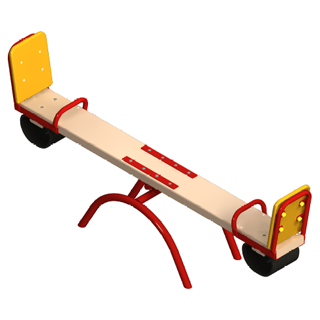 Игровое оборудованиеКачалка-балансир малая 004102Качалка на пружине 2-х местная «Кабриолет»                Карусель 004192  004136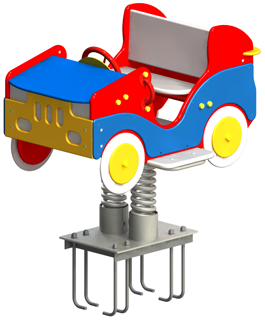 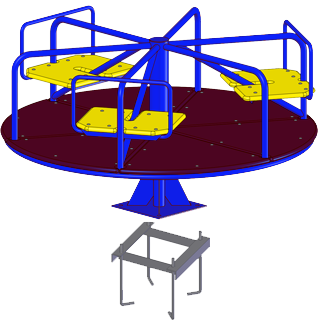 Качалка на пружине 2-х местная «Кабриолет»                Карусель 004192  004136Качалка на пружине 2-х местная «Кабриолет»                Карусель 004192  004136Качели на стойках двойные металл 004155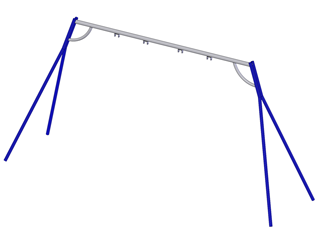 Качели на стойках двойные металл 004155Качели на стойках двойные металл 004155Подвеска качели с сиденьем 004968       Качели на металлических стойках                                                                    004154 + Сидение для качелей 004960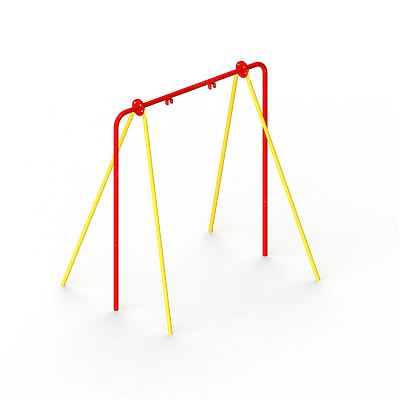 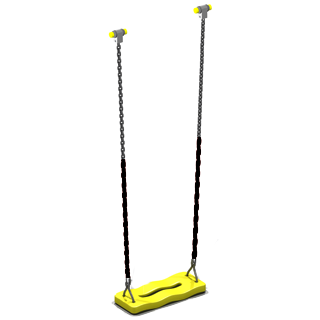 Подвеска качели с сиденьем 004968       Качели на металлических стойках                                                                    004154 + Сидение для качелей 004960Подвеска качели с сиденьем 004968       Качели на металлических стойках                                                                    004154 + Сидение для качелей 004960                                  Стойка баскетбольная 006502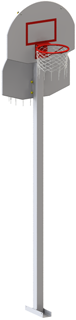   Детский игровой комплекс 005302                            Детский игровой комплекс 005451    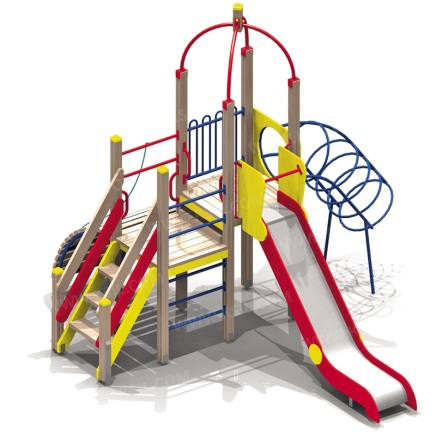 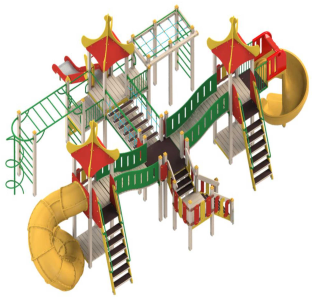   Детский игровой комплекс 005302                            Детский игровой комплекс 005451      Детский игровой комплекс 005302                            Детский игровой комплекс 005451                            Спортивное оборудование                                006451-32  Турник тройной                                  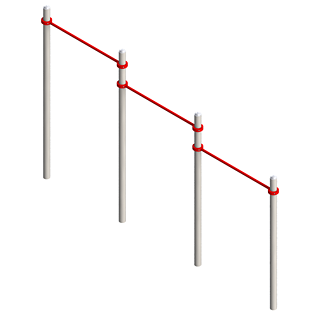          006455-32  Комплекс №2                                          006456-32  Комплекс №1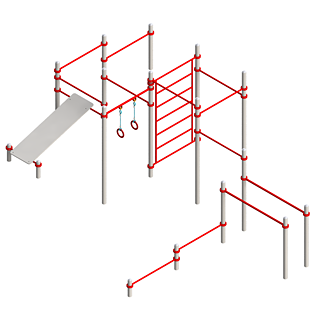 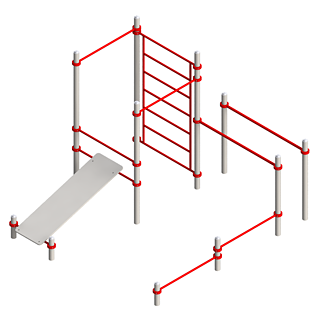          006455-32  Комплекс №2                                          006456-32  Комплекс №1         006455-32  Комплекс №2                                          006456-32  Комплекс №1 007521/001  Тренажер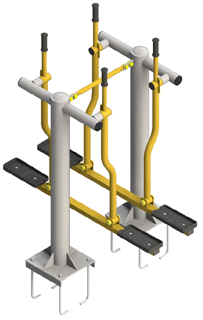 № п/пАдрес общественной территории122018 год2018 год1г. Саянск, микрорайон Юбилейный, устройство пешеходной дорожки с освещением вдоль микрорайонного проезда от ул. Ленина до ул. Школьная в микрорайоне Юбилейный2г. Саянск, микрорайон Строителей, благоустройство объекта спорта с комплексом спортивных площадок в микрорайоне Строителей в районе домов 8, 9, 173г. Саянск, микрорайон Центральный, благоустройство объекта спорта с комплексом спортивных площадок в микрорайоне Центральный в районе домов 7, 84г. Саянск, микрорайон Юбилейный, благоустройство объекта спорта с комплексом спортивных площадок и наружным освещением в микрорайоне Юбилейный в районе домов 39, 41, 435г. Саянск, микрорайон Олимпийский, благоустройство объекта спорта с комплексом спортивных площадок в микрорайоне Олимпийский в районе домов 1, 2, 136г. Саянск, микрорайон Юбилейный, благоустройство объекта спорта с комплексом спортивных площадок в микрорайоне Юбилейный в районе домов 62, 637г. Саянск, микрорайон Октябрьский, благоустройство объекта спорта с комплексом спортивных площадок в микрорайоне Октябрьский в районе домов 11, 14, 288г. Саянск, микрорайон Солнечный, благоустройство объекта спорта с комплексом спортивных площадок в микрорайоне Солнечный в районе домов 1, 10, 119г. Саянск, микрорайон Мирный, устройство проезда вдоль жилого дома №5 микрорайона Мирный10г. Саянск, микрорайон Юбилейный, благоустройство сквера «Первостроителей»2019-2022 годы2019-2022 годы1г. Саянск, микрорайон Центральный, устройство проезда с освещением вдоль жилого дома № 1 в микрорайоне Центральный, от улицы Перова к стоматологической поликлинике 2г. Саянск, микрорайон Юбилейный, благоустройство детского парка в микрорайоне Юбилейном3г. Саянск, микрорайон Строителей, устройство проезда и пешеходной дорожки с освещением вдоль многоквартирного дома № 17, от МОУ СОШ № 5 до МКД №18 мкр. Строителей4г. Саянск, микрорайон Строителей 1А – дом Деда Мороза (устройство пешеходных дорожек)5г. Саянск, проспект Ленинградский (замена уличного освещения, ремонт пешеходной дорожки)6г. Саянск, от многоквартирного дома № 11 микрорайона Октябрьский до многоквартирного дома № 14 микрорайона Октябрьский – устройство проезда7г. Саянск, улица Перова - расширение гостевой парковки вдоль многоквартирного дома № 1 микрорайона Центральный.8г. Саянск, освещение пешеходной дорожки в микрорайоне Октябрьский между МБДОУ №35 и МБДОУ №369г. Саянск, микрорайон Центральный, благоустройство сквера «Комсомольский»10г. Саянск, микрорайон Центральный, благоустройство парка «Комсомольский»11г. Саянск, микрорайон Олимпийский, устройство и освещение пешеходной дорожки вдоль ограждения городского стадиона со стороны ул. Советской12г. Саянск, микрорайон Юбилейный, сквер ветеранов с памятником Победы (восстановление лестницы, установка ограждения)13г. Саянск, микрорайон Октябрьский, благоустройство Аллеи в микрорайоне Октябрьском14г. Саянск, микрорайон Юбилейный, благоустройство территории у ЗАГСа15Замена уличного освещения по ул. Бабаева16Замена уличного освещения по ул. ТаежнойНаименование направленийОтветственный исполнитель, соисполнитель, участник муниципальной программыИсточник финансированияОбъем финансирования, тыс.руб.Объем финансирования, тыс.руб.Объем финансирования, тыс.руб.Объем финансирования, тыс.руб.Объем финансирования, тыс.руб.Ожидаемый конечный результат реализации муниципальной программыОжидаемый конечный результат реализации муниципальной программыНаименование направленийОтветственный исполнитель, соисполнитель, участник муниципальной программыИсточник финансирования20182019202020212022Ожидаемый конечный результат реализации муниципальной программыОжидаемый конечный результат реализации муниципальной программыМероприятие по благоустройству дворовых территорийМероприятие по благоустройству дворовых территорийМероприятие по благоустройству дворовых территорийМероприятие по благоустройству дворовых территорийМероприятие по благоустройству дворовых территорийМероприятие по благоустройству дворовых территорийМероприятие по благоустройству дворовых территорийМероприятие по благоустройству дворовых территорийМероприятие по благоустройству дворовых территорийМероприятие по благоустройству дворовых территорий1. Благоустройство дворовых территорий Комитет по ЖКХ, транспорту и связиФБ8125,2Увеличение количества благоустроенных дворовых территорий  на 88 дворовые территорииУвеличение количества благоустроенных дворовых территорий  на 88 дворовые территории1. Благоустройство дворовых территорий Комитет по ЖКХ, транспорту и связиОБ3198,6Увеличение площади благоустроенных дворовых территорий на 825,3 тыс. кв.м.Увеличение площади благоустроенных дворовых территорий на 825,3 тыс. кв.м.1. Благоустройство дворовых территорий Комитет по ЖКХ, транспорту и связиМБ241,1241,1241,1241,1241,1Увеличение доли благоустроенных дворовых территорий на 66,2%Увеличение доли благоустроенных дворовых территорий на 66,2%ВСЕГОВСЕГОВСЕГО11564,9241,1241,1241,1241,1Охват населения благоустроенными дворовыми территориями – 78,1%Охват населения благоустроенными дворовыми территориями – 78,1%Мероприятие по благоустройству общественных территорийМероприятие по благоустройству общественных территорийМероприятие по благоустройству общественных территорийМероприятие по благоустройству общественных территорийМероприятие по благоустройству общественных территорийМероприятие по благоустройству общественных территорийМероприятие по благоустройству общественных территорийМероприятие по благоустройству общественных территорийМероприятие по благоустройству общественных территорийМероприятие по благоустройству общественных территорий2. Благоустройство общественных территорийКомитет по ЖКХ, транспорту и связиФБ7733,4Увеличение количестваблагоустроенных общественныхтерриторий на 21 общественную территориюУвеличение количестваблагоустроенных общественныхтерриторий на 21 общественную территорию2. Благоустройство общественных территорийКомитет по ЖКХ, транспорту и связиОБ3044,3Увеличение площади благоустроенных общественных территорий на 25,7 гаУвеличение площади благоустроенных общественных территорий на 25,7 га2. Благоустройство общественных территорийКомитет по ЖКХ, транспорту и связиМБ229,5229,5229,5229,5229,5Увеличение доли площади благоустроенных общественных территорий на 39,4 %Увеличение доли площади благоустроенных общественных территорий на 39,4 %ВСЕГОВСЕГОВСЕГО11007,2229,5229,5229,5229,5Увеличение количества жителей многоквартирных домов, принявших трудовое  участие в реализации мероприятий до 500 чел.Увеличение количества жителей многоквартирных домов, принявших трудовое  участие в реализации мероприятий до 500 чел.Мероприятие по обустройству мест массового отдыха населения (городских парков)Мероприятие по обустройству мест массового отдыха населения (городских парков)Мероприятие по обустройству мест массового отдыха населения (городских парков)Мероприятие по обустройству мест массового отдыха населения (городских парков)Мероприятие по обустройству мест массового отдыха населения (городских парков)Мероприятие по обустройству мест массового отдыха населения (городских парков)Мероприятие по обустройству мест массового отдыха населения (городских парков)Мероприятие по обустройству мест массового отдыха населения (городских парков)Мероприятие по обустройству мест массового отдыха населения (городских парков)Мероприятие по обустройству мест массового отдыха населения (городских парков)3. Обустройство мест массового отдыха населения (городских парков)Комитет по архитектуре и градостроительствуФБ1518,6Увеличение количестваблагоустроенных мест массового отдыха населения (городских парков)3. Обустройство мест массового отдыха населения (городских парков)Комитет по архитектуре и градостроительствуОБ936,2Увеличение количестваблагоустроенных мест массового отдыха населения (городских парков)3. Обустройство мест массового отдыха населения (городских парков)Комитет по архитектуре и градостроительствуМБ70,570,570,570,570,570,5Увеличение количестваблагоустроенных мест массового отдыха населения (городских парков)ВСЕГОВСЕГОВСЕГО2525,370,570,570,570,570,5Всего в том числе:Всего в том числе:27261,825097,4541,1541,1541,1541,1541,1ФБФБ17377,217377,2ОБОБ7179,17179,1МБМБ2705,5541,1541,1541,1541,1541,1541,1